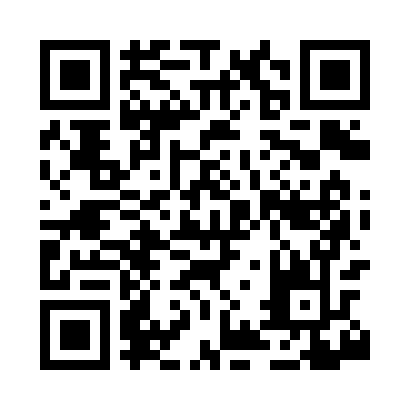 Prayer times for Staffordsville, Virginia, USAMon 1 Jul 2024 - Wed 31 Jul 2024High Latitude Method: Angle Based RulePrayer Calculation Method: Islamic Society of North AmericaAsar Calculation Method: ShafiPrayer times provided by https://www.salahtimes.comDateDayFajrSunriseDhuhrAsrMaghribIsha1Mon4:366:071:275:198:4710:172Tue4:376:071:275:208:4710:173Wed4:386:081:275:208:4710:174Thu4:386:081:275:208:4710:165Fri4:396:091:285:208:4610:166Sat4:406:091:285:208:4610:157Sun4:416:101:285:208:4610:158Mon4:416:101:285:208:4610:149Tue4:426:111:285:208:4510:1410Wed4:436:121:285:208:4510:1311Thu4:446:121:295:208:4510:1312Fri4:456:131:295:218:4410:1213Sat4:466:141:295:218:4410:1114Sun4:476:141:295:218:4310:1115Mon4:486:151:295:218:4310:1016Tue4:496:161:295:218:4210:0917Wed4:506:161:295:218:4210:0818Thu4:516:171:295:218:4110:0719Fri4:526:181:295:208:4010:0620Sat4:536:191:295:208:4010:0521Sun4:546:191:295:208:3910:0522Mon4:556:201:295:208:3810:0423Tue4:566:211:295:208:3810:0224Wed4:576:221:295:208:3710:0125Thu4:586:221:295:208:3610:0026Fri4:596:231:295:208:359:5927Sat5:006:241:295:208:349:5828Sun5:016:251:295:198:349:5729Mon5:026:261:295:198:339:5630Tue5:036:261:295:198:329:5531Wed5:056:271:295:198:319:53